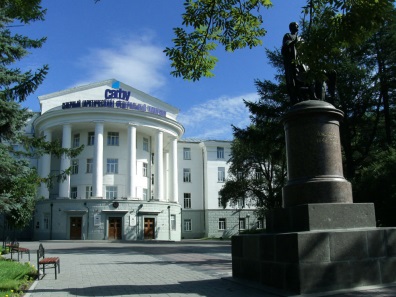 Лекция заместителя руководителя Архангельскстата Антонины Слудниковой27 сентября 2019 года  заместитель руководителя Архангельскстата  Антонина Слудникова, в рамках курсов повышения квалификации государственных служащих,  прочитала лекцию на тему "Значение переписей для социально-экономического развития страны и региона". Курсы повышения квалификации проходили в Центре кадрового резерва высшей школы экономики, управления и права при Северном (Арктическом) федеральном университете имени М.В. Ломоносова.